Priorslee Pre-SchoolAmendment to Medicine Policy during Covid-19. July 2020Short term medicine use In order to mitigate against the risk of Covid-19 and the safe administration of medicines Priorslee Pre-School has put in place the following amendments:- 1. Children who exhibit signs of being unwell must be kept at home. 2. Children who have been prescribed medication by a GP/medical practitioner are requested to remain at home for 48 hours after the first dose to ensure that they have no adverse reaction. 3. Once exhibiting no signs of illness child can return to pre-school. If medication is required an ‘Administration of Medicine form’ must be completed. Form completion procedure a. 24 hours prior to returning the parent must contact pre-school by phone or email stating medicine is required to be administered. b. A member of staff will contact the parent and support the completion of the medicine form. Email address and mobile phone number will be checked. c. Pre- school staff will only administer medication if deemed absolutely necessary and only if the dose cannot be given during time at home. For example, a child staying a full day; we will only administer if 4+ doses are required. 3 doses could be given before pre-school, after pre-school and before bed. d. After completion the form will be photocopied and a copy returned to the parent/guardian. Medicine will not be administered without this permission. This policy was adopted by : - Priorslee Pre-School
Signed on behalf of the provider....... ..............................   Name of signatory : - John Barker                                                               Role of signatory (e.g. chair, director or owner): - Chair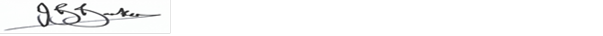 Date: - 15th January 2021 